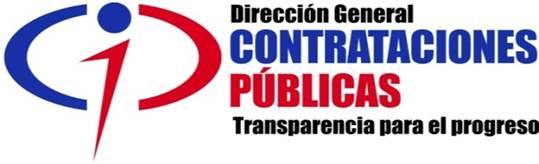 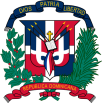 SeñoresDirección General de Contrataciones PúblicasReferencia: DGCP-LPN-003-2013Quien suscribe, __________________________________________________________ de conformidad con lo previsto en el  Pliego de Condiciones Especificas de la Licitación con No. de Referencia DGCP-LPN-003-2013, notifico que acepto actuar como Agente Autorizado del Proponente/Oferente ___________________________________________.En consecuencia,  me comprometo a cumplir las siguientes funciones:Efectuar Consultas en relación con el proceso de Licitación de ReferenciaRecibir en nombre del Proponente/Oferente y con efecto obligatorio para éste, todas las Circulares y/o Enmiendas que emita la Entidad Contratante.A los fines de dar cumplimiento a mis mandatos, hago formal elección de domicilio en:Dirección: _______________________________________________________________Teléfonos: _______________________________________________________________E-mail: ___________________________________________________________________________________________________		____________________________	Nombre						Firma_________________________________		Fecha 